SATUAN ACARA PERKULIAHAN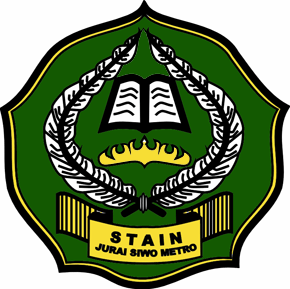 MATA KULIAH INTRODUCTION TO ENGLISH LITERATURESEKOLAH TINGGI AGAMA ISLAM NEGERI (STAIN)JURAI SIWO METROJl. Ki Hajar Dewantara Kampus 15 A Iringmulyo Kota Metro Lampung 34111Telp. (0725) 41507, FAX. (0725) 47296 Email: stainjusi@stainmetro.ac.id, website :www.stainmetro.ac.idCOURSE OUTLINETHE INTRODUCTION TO ENGLISH LITERATURECourse information : english literatureLecturer : Dedy Subandowo, M.ASemester/ Year : V/2015Contact Person : dedy.subandowo@pbiummetro.ac.idWA. 0856 6966 5567DescriptionThis course is designed to gain the understanding of students literature knowledge. The students will study the principle genres of litarure with emphasis placed on litarary terminology, devices, structure, and interpretation. Upon completion, students will be able analyze and respond both verbally and in written form, to litarary works in their historical and cultural context. Course ObjectivesTo practice reading critically, asking partinent questions about what has been read and evaluating underlying assumptions and relevant ideas. To study a range of litarary text thats are rich in quality and representative of different litarary forms and historical periods.To deal with the “whats” and “hows” of literary text. To write critical essays with good insight and argument.To be familiar with litarary terms and how they are used in text. To recognize that literature is the description of human experience both historically and in the present. Study Learning OutcomesStudents will be able :Describe and interprete multiple works of literature that vary in genre and in historical or cultural context. Recognize and refer to features of various of litarary genres and selected literary and cultural termsDescribe, analyze, interpret, and evaluate features of literary text in several genres, applying appropriate, litarray and cultural terms.Critically analyze, and interpret a litarray text with historical and cultural contexts.Plan write and revise short critical essays about literature with good insight and suitable argument, organization, evidence, and analysisWrite short critical essays about litarature that integrate primary and secondary sources correct documentation, and standard written english.Experience literature as an extension of life experience and appreciare literary study as a means for intelectual, aesthetic, and personal growth, and for fostering creativity and social awareness. Class ParticipationStudents are expected to ask relevant questions, read the material assigned, complete homeworks and write papers. The assignements must be turned in on time for full credit.Course Requirements and Evaluation CriteriaThe submitted documents or files are going to be the students’ responsibility. Technical problem should not be used to excuse for missed assignment. Evaluation toolsExamsWeekly novel/journal Essays over novels readEssays over literature terms in text Short essaysPoetry essaysWeekly discussion boardStudents Attandence In class attendence is expected by regularly submitting homework and writing assignment. It is your duty to withdraw from the class if it is not working out for you. If you do not withdraw and fail to complete work in a timely manner, a grade of “E’ will be assigned. Topic DiscussionWeek TopicMain  DiscussionGroup Assigned1Syllabus Meeting Point Train the students how the class would be -2IntroductoryWhat is literature3IntroductoryEnglish literary studies: origins and nature4IntroductoryKinds of literature5Poetry Introduction of poetry6NarrativeIntroduction to genre, structure, technique, and character7Middle TestMiddle TestMiddle Test8DramaIntroduction to text and performance9DramaTragedy and comedy10DramaHistory and politics11DramaSex and gender12Final ExamFinal ExamFinal Exam